Just In Time Quick CheckStandard of Learning (SOL) A.7c SOL A.7c - Just in Time Quick CheckWhat is the zero of ?The graph of  is shown. What is the solution to ?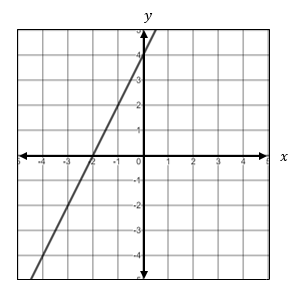 What are the root(s) of the function ?If a second-degree polynomial function with a leading coefficient of 1 has zeros of  and , what is the factored form of this function?Let  and . For what value of  is the zero of  equivalent to the zero of ?SOL A.7c - Just in Time Quick Check Teacher Notes Common Errors/Misconceptions and their Possible Indications1)	What is the zero of ?A common error would be for a student to replace x with 0 instead of replacing y. This indicates a misunderstanding that a zero is the value where the function is set equal to zero. A strategy that could be used is to graph the function to show where it crosses the x-axis is also where the function is equal to 0. The graph of  is shown. What is the solution to ?A common error would be for a student to include the y-intercept as a zero of the function. This indicates a misunderstanding that zeros are both x and y-intercepts. The definition of zero should be reviewed with the student. A strategy that could be used is to list the intercepts as a set of ordered pairs or as a table to demonstrate that only the x-intercept value is where the entire function is equal to zero.3)	What are the root(s) of the function ?A common error is for a student to only list the positive zero of 2 instead of both the positive and negative zero. This indicated a misconception that there can be more than one zero and zeros can be positive or negative values. A strategy that could be used is the graph the function using Desmos or graph paper and show how at both zeros the function is equal to zero.If a second-degree polynomial function with a leading coefficient of 1 has zeros of  and , what is the factored form of this function?A common error a student may make is to write the factored form as . This indicates a misunderstanding of the connection between x-intercepts and factors. A strategy that could be used is to review the connection between factors and solutions. This could be done algebraically or graphically.5)	Let  and . For what value of  is the zero of  equivalent to the zero of ?A common error would be for a student to say that , which is the zero of . This indicates the student would benefit from additional practice in comparing functions and working with constant variable terms. A strategy that could be used is for the students to experiment with the slider feature in Desmos to demonstrate what happens to the graph and equation of  as  changes in value.Strand: FunctionsStandard of Learning (SOL) A.7cThe student will investigate and analyze linear and quadratic function families and their characteristics both algebraically and graphically, including zeros.Grade Level Skills:  Identify the domain, range, zeros, and intercepts of a function presented algebraically or graphically. Use the x-intercepts from the graphical representation of a quadratic function to determine and confirm its factors. Investigate and analyze characteristics and multiple representations of functions with a graphing utility. Just in Time Quick CheckJust in Time Quick Check Teacher NotesSupporting Resources: VDOE Mathematics Instructional Plans (MIPS)A.7bcd - Functions 2: Exploring Quadratic Functions (Word) / PDF VersionA.7cd - Quadratic Connections (Word) / PDF VersionA.7cd - Solving Linear Equations Using Functions with Desmos (Word) / PDF VersionVDOE Algebra Readiness Formative AssessmentsA.7c,d (Word) / PDF VDOE Word Wall Cards: Algebra I   (Word)  |  (PDF)Solutions or Roots, Zeros, x-InterceptsParent Functions - Linear, QuadraticVDOE Rich Mathematical Tasks: The Soccer CompetitionA.7 The Soccer Competition Task Template (Word) / PDF VersionDesmos ActivitiesTransforming LinesTwo Truths and a Lie: QuadraticsWhat’s My Transformation?Polygraph: Parabolas and Polygraph: Parabolas Part 2Polygraph: QuadraticsWill It Hit the Hoop?Supporting and Prerequisite SOL:  A.1b, A.2c, A.4b, A.7b